Transforming the CIDOC-CRM model into a megalithic monument property graphCâmara Ariele*1, Almeida Ana de1,2, Oliveira João1,31 Instituto Universitário de Lisboa (ISCTE-IUL), ISTAR, Lisboa, Portugal2 Centre for Informatics and Systems of the University of Coimbra (CISUC), Coimbra, Portugal3 Instituto de Telecomunicações, Lisboa, Portugal*Corresponding authorCorrespondence: Ariele_Camara@iscte-iul.ptAbstractThis paper presents a method to store information about megalithic monuments' building components as graph nodes in a knowledge graph (KG). As a case study we analyse the dolmens from the region of Pavia (Portugal). To build the KG, information has been extracted from unstructured data to populate a schema model based on the International Committee for Documentation - Conceptual Reference Model (CIDOC-CRM). In order to prepare the archaeological monument's information for bulk loading, it was transformed into semi-structured data. While the semi-structured file was used to populate the classes with their respective properties and instances, the KG labels and types were defined using some of the entities and relations defined by the CIDOC-CRM. The knowledge-driven model was built to represent dolmens in a formal and structured manner using Neo4J, a property-graph database. Modeling a labeled property graph based on predefined labels as a KG enables to transform textual semantic data into instances and properties. Thus, we show that it is possible to represent at a granular level all the information about the structural components of monuments since heterogeneities, granularities, and large amounts of data can be handled by a KG. Therefore, a KG implemented using a native graph database can improve data storage and processing, making it interoperable either between humans, between humans and machines and machine-to-machine.Keywords: knowledge graph, dolmen, CIDOC-CRM, labeled property graph, Neo4JIntroductionIn archaeology, records about architectural monuments are represented as unstructured texts written in natural language and  hinderthe findability and accessibility of data. nalys the large volume of existing datathe integration of datasets from multiple sources and research communities .  importan  data management toolsassociated metadata and standards formats  representing information formally. As a result, theres been growing standarised access to information  both humans and machines.  When we talk about the handling and the storing of information in computer science, knowledge bases (KB) and databases (DB), although clearly complementary, are addressed separately. In essence, ontologies (a.k. a. for knowledge-bases) describe certain realities so that domain knowledge can be represented by them  and traditionally focus on high-level reasoning in order to make inferences or check for the information consistency. While a number of languages and methods have been developed to standardise information, the CIDOC-CRM ontology is one of the most widely used and has become an ISO (ISO 21127:2006) standard in the cultural heritage field. As a high-level, event-centric ontology, CIDOC-CRM provides definitions and a formal structure for describing implicit and explicit concepts and relationships in cultural heritage. The CRM (version 7.2.1) consists of 81 hierarchically organised classes and 160 properties . Different types of knowledge can be found in a knowledge base, including rules, facts, definitions, statements, and primitives. The information can be represented as a graph, consisting of nodes and relationships, which can also hold instances (i.e., the population of the ontology). Recently, Knowledge-Graphs (KGs) have received significant attention, especially for their application as an inference motor. In contrast, database technology optimises data organisation for efficient storage, management, and retrieval. The development of graph databases (GDB), a type of NoSQL database that optimises element-driven data browsing instead of batch processing as with traditional relational databases, presents a new opportunity for collaboration As part of the automated recognition of archaeological monuments in remote sensing images, a knowledge graph based on CIDOC-CRM was implemented so that architectural components of dolmens can be represented as nodes. The case study was based on dolmens located in Pavia, a city in the region of Alentejo, Portugal. The graph model was implemented using the Neo4J graph database as a Labeled Property Graph (LPG). Our LPG uses the classes and properties defined in CRM as labels and types. As long as we know, none of the related research works use a native graph database (NGDB) to represent architectural components of archaeological monuments for the purpose of applying inference tools to derive new knowledge - or even to integrate in automated approaches for the automation of archaeological monuments recognition, which is the ultimate goal of the present project research. This paper is structured as follows: next, the definitions of the main elements discussed are presented, specifically, we define why to use native graph databases, and show Neo4J's advantages for the representation of knowledge. Finally, an overview of the work in the area is presented, followed by the implementation of the graph model. Lastly, we present the conclusion that includes a brief summary of expectations for the future.Why to use NGDBraph vertices (nodes) and edges connect them. relationships as data   manag  data .  to explor data connections is through Labeled Property Graphs (LPG). LPGnodes and relationships ID and a set of key-value pairs, or properties. nodes and relationships internal structureRDF graph structure,  model allows queries involving multiple levels of relationships between instances to be run easily The terms native and non-native databases can be used to describe graph databases. Non-native GD nstead of being specifically engineered for graph data,uses relational databases, columnar databases, or other general-purpose databases. Performance and scalability are affected by graph data stored in non-graph storage. , NGDB , ensuring efficient using index-free adjacency - that is, it stores the connections between connected entities and nodes on disk  . Although improving traversal performance, native graph processing makes some non-traversal queries difficult or memory-intensive. Using a NGDB the focus is on efficient storage, querying and fast traversals across the connected data . Neo4JThe Neo4j database is a NGDB based on properties, distinguished by its own query language - Cypher. Cypher is a systematised translation of the relationships between nodes and edges into queries. It relies on relatively expensive patterns to operate which, when used properly, can yield results not available for classic database engines  . As well as its own powerful query language, Neo4J has a wide range of advanced data manipulation libraries (APOC). Neo4j allows users to link disparate datasets quickly and easily by not requiring a rigid schema. Its high level of functionality and Atomicity, Consistency, Isolation and Durability (ACID) compliance has earned it a dominant position in the market. When compared with other NGDB, Neo4J consumes less memory for processing , performs better through indexing techniques for queries retrieval performance, and obtains the best results with traversal workloads . Graph databases such Neo4J are not developed to work well with basic graph patterns and atomic lookups  or to deal with search based on a limited number of relationships (low number of JOINs in SQL databases) . However, they are ideal for applications that require queries traversing several levels of relationships between data . For example, with Cypher, patterns in graphs can be found easily .Related LiteratureWe can find an extensive literature on using or showing how to use the CIDOC-CRM  to represent building and architectural remains in archaeology as shown in Table 1. Table 1: Description of reference, approach and focus of each research that used as schema model the CIDOC-CRM definition.As it can be observed, in most of the published works, CRM is used for inventorying, integrating, and managing cultural data and sources, as well as semantic querying and retrieval of cultural data, with interoperability being the main concern. The majority of these research works use SQL  or NoSQL models. The latter mostly employs Resource Description Framework (RDF) and/or Web Ontology Language (OWL) .   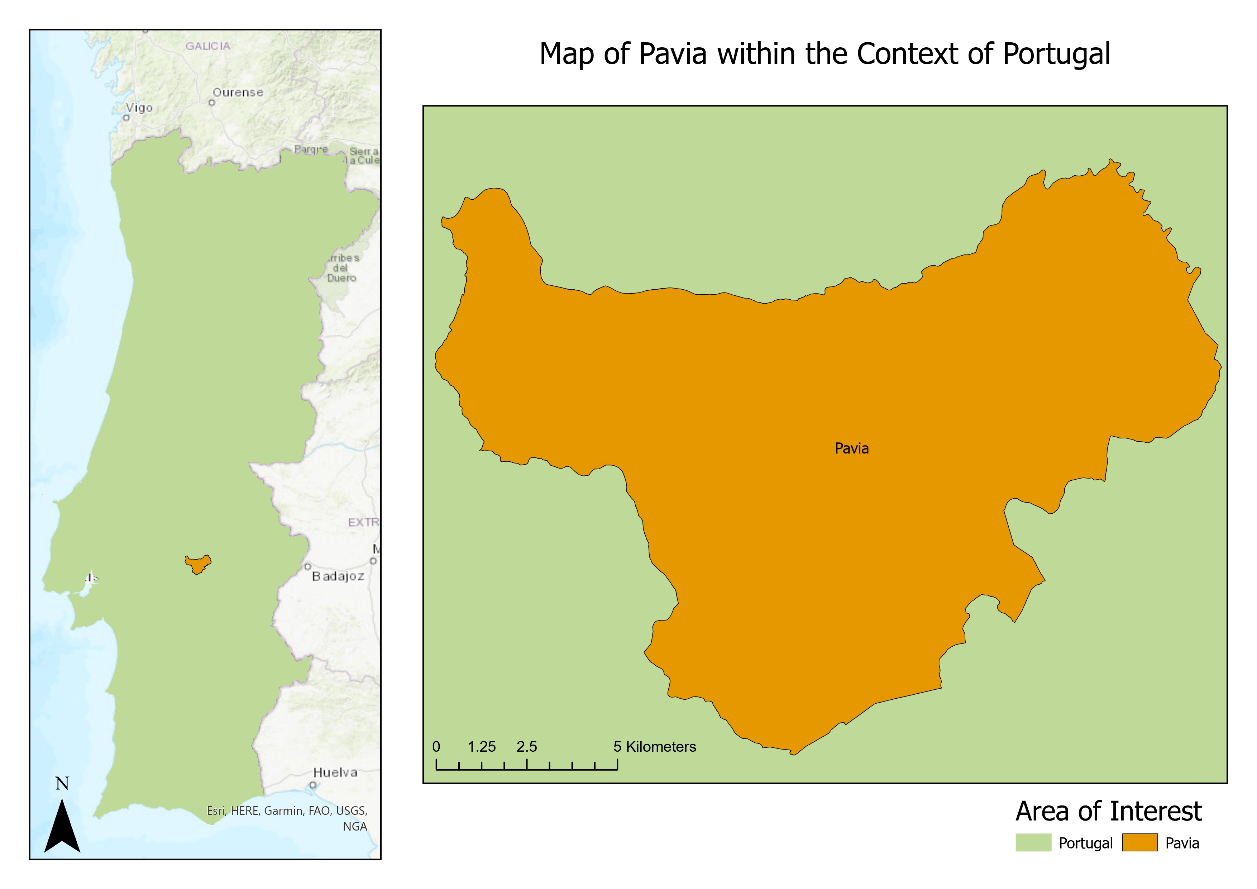 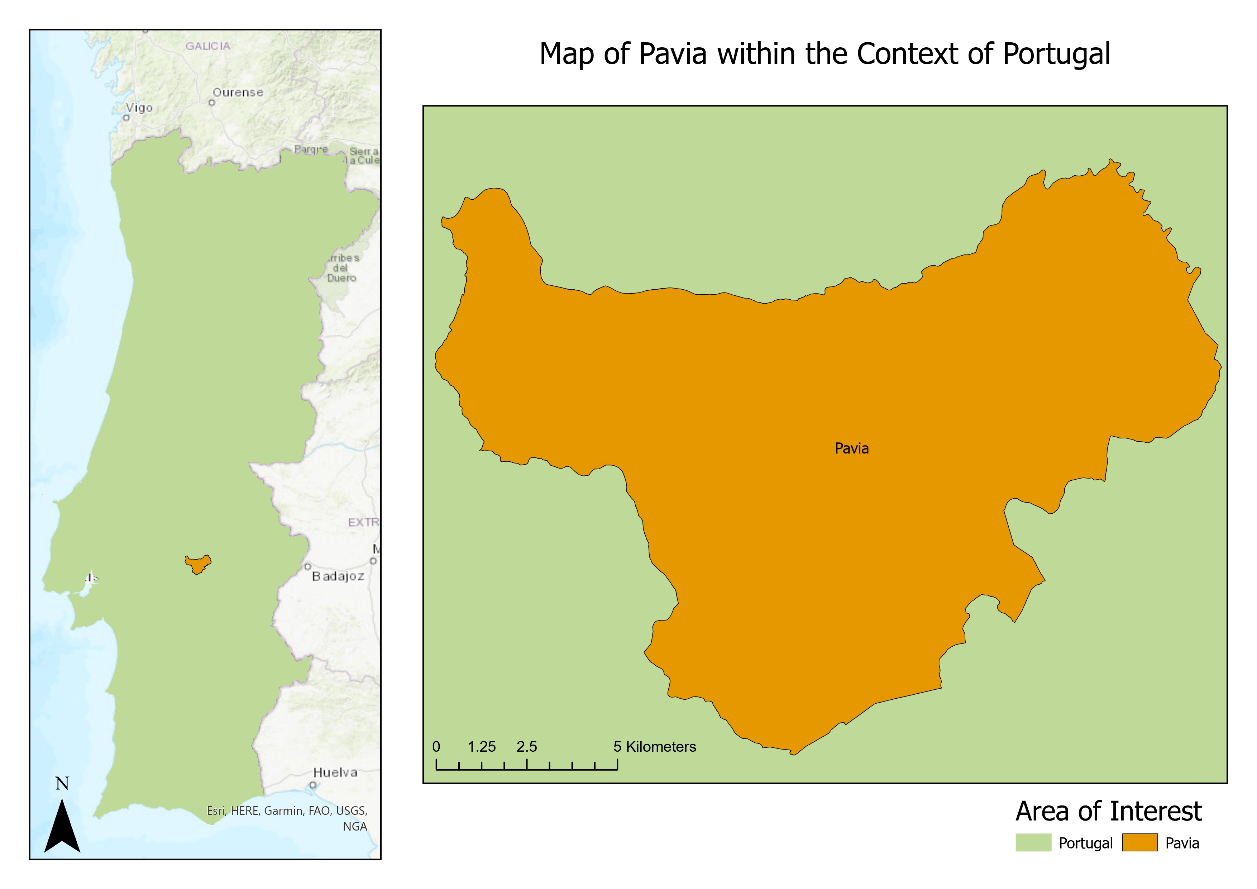 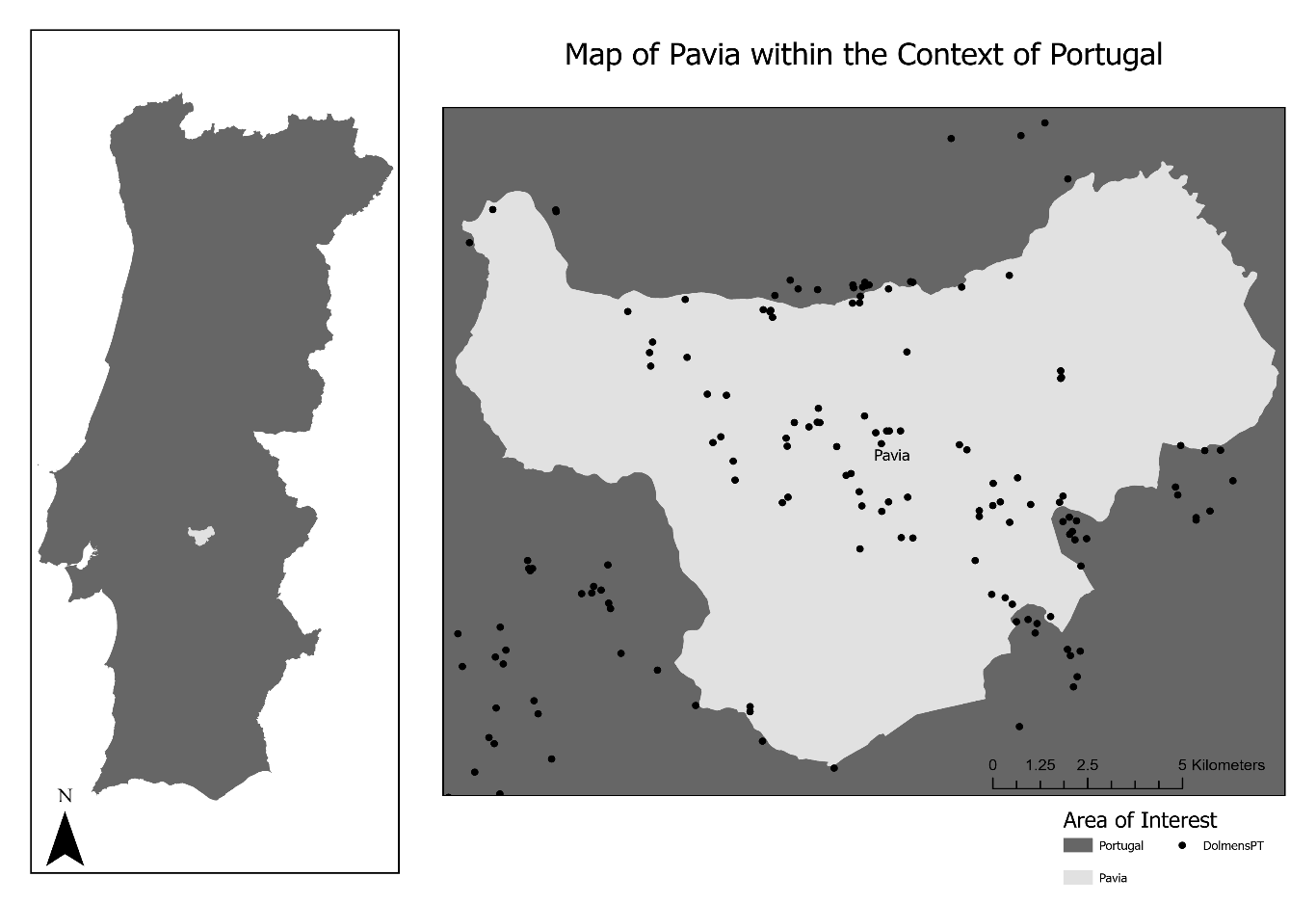 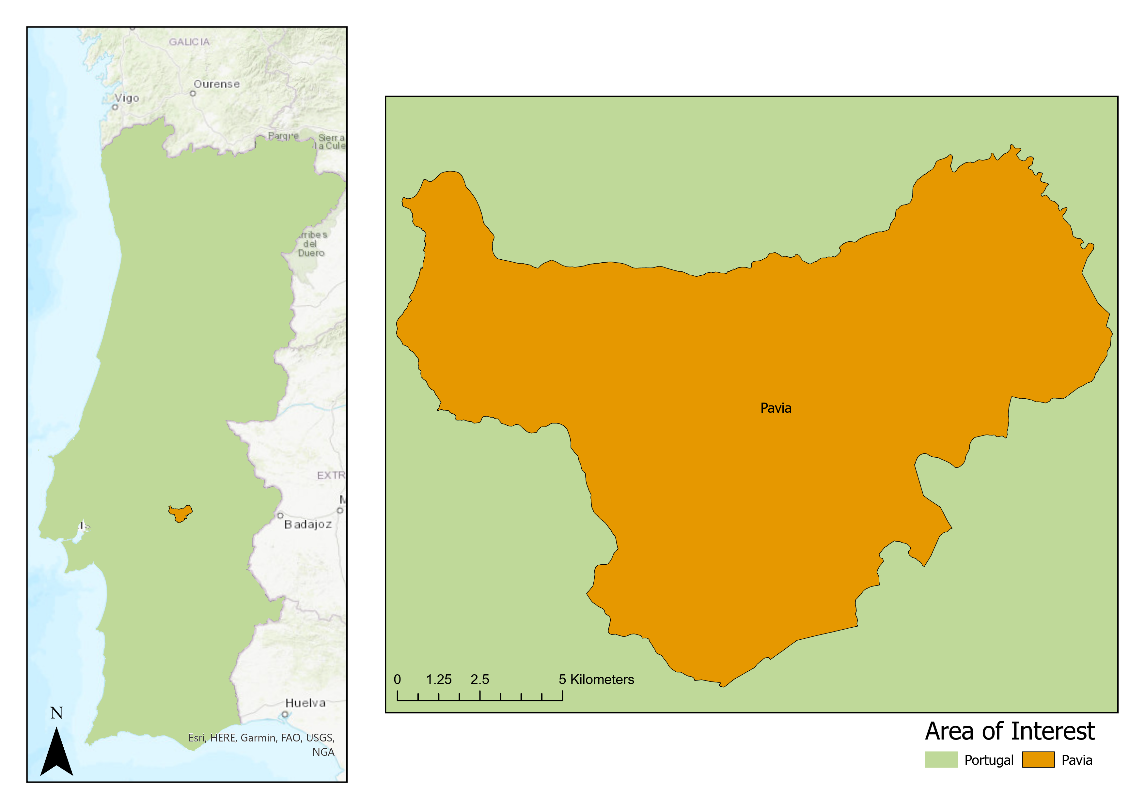 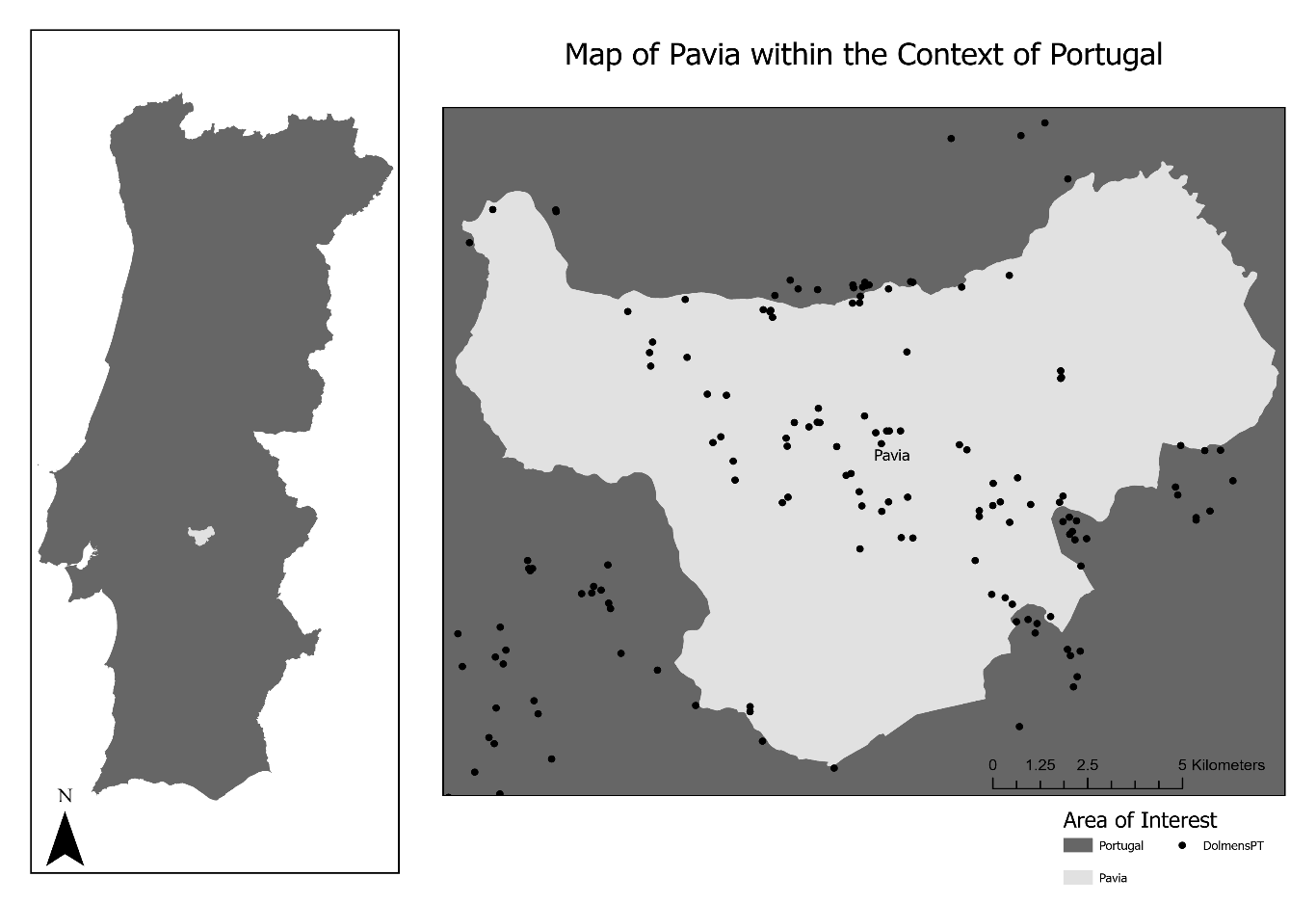 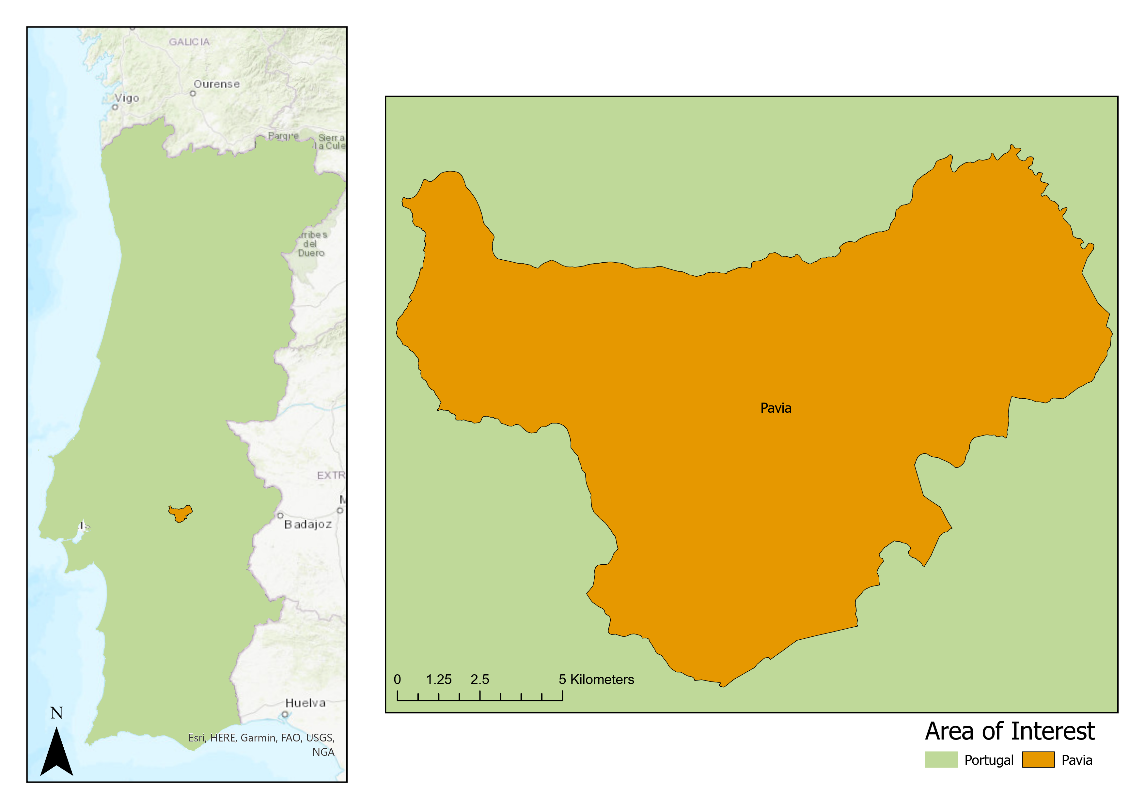 This case study uses information on megalithic monuments that were built between the Neolithic and Chalcolithic periods in Portugal.  has one of the highest concentrations of megalithic sites in Europe . The megalithic heritage is of great importance for this region and due to the increase in its destruction, recently an opening order of the classification procedure of  was published, proposing the classification of 2049 monuments, spread over the municipalities (Republic Diary No. 39/2022, Series 2 of 2022-02-25). A dolmen is a megalithic structure composed of a chamber, formed by two or more orthostats supporting one or more capstones covering it. It also has a corridor as an entrance, composed of orthostats. These structures may have been covered with earth and stone (burial mound).  . Data Model.Archaeologist’s Portal and the a total of dolmens located in Pavia data analysis, schema definition, mapping and data input. The provide information about identification (Class, Designation(s), Period), description/state (Description, Conservation, Classification), access (Localization, Access) and collected remains (Remains, Deposit) each monumente each data source describ the dolmens to extract, standardise, and convert the relevant information. information  a semi-structured CSVGitHub.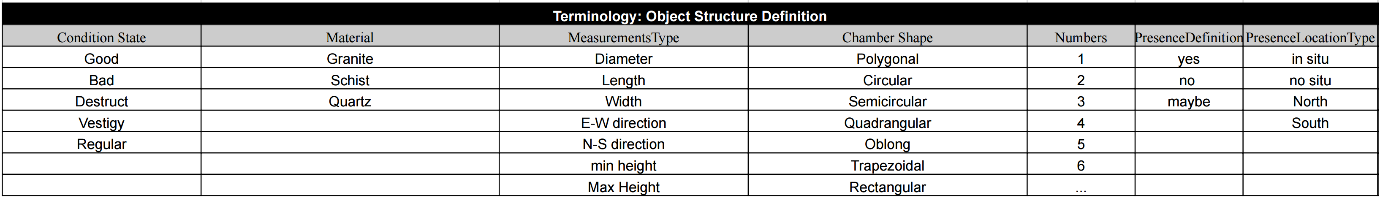 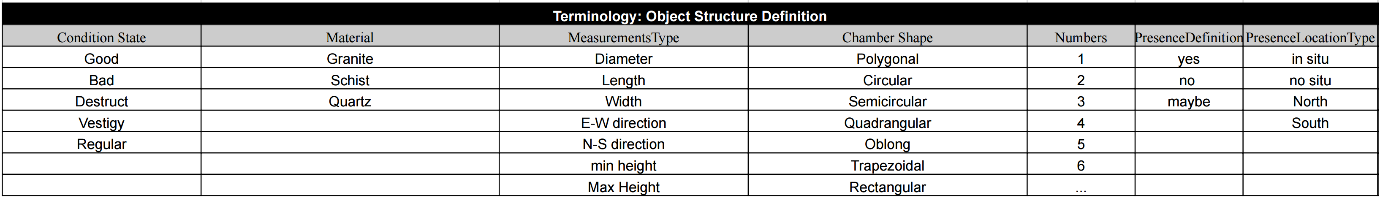 these sources and specialised articles, . achieve interoperability. A set of CIDOC-CRM classes was used as labels on nodes and CIDOC-CRM properties as types of relationships to implement the LPG in Neo4J. 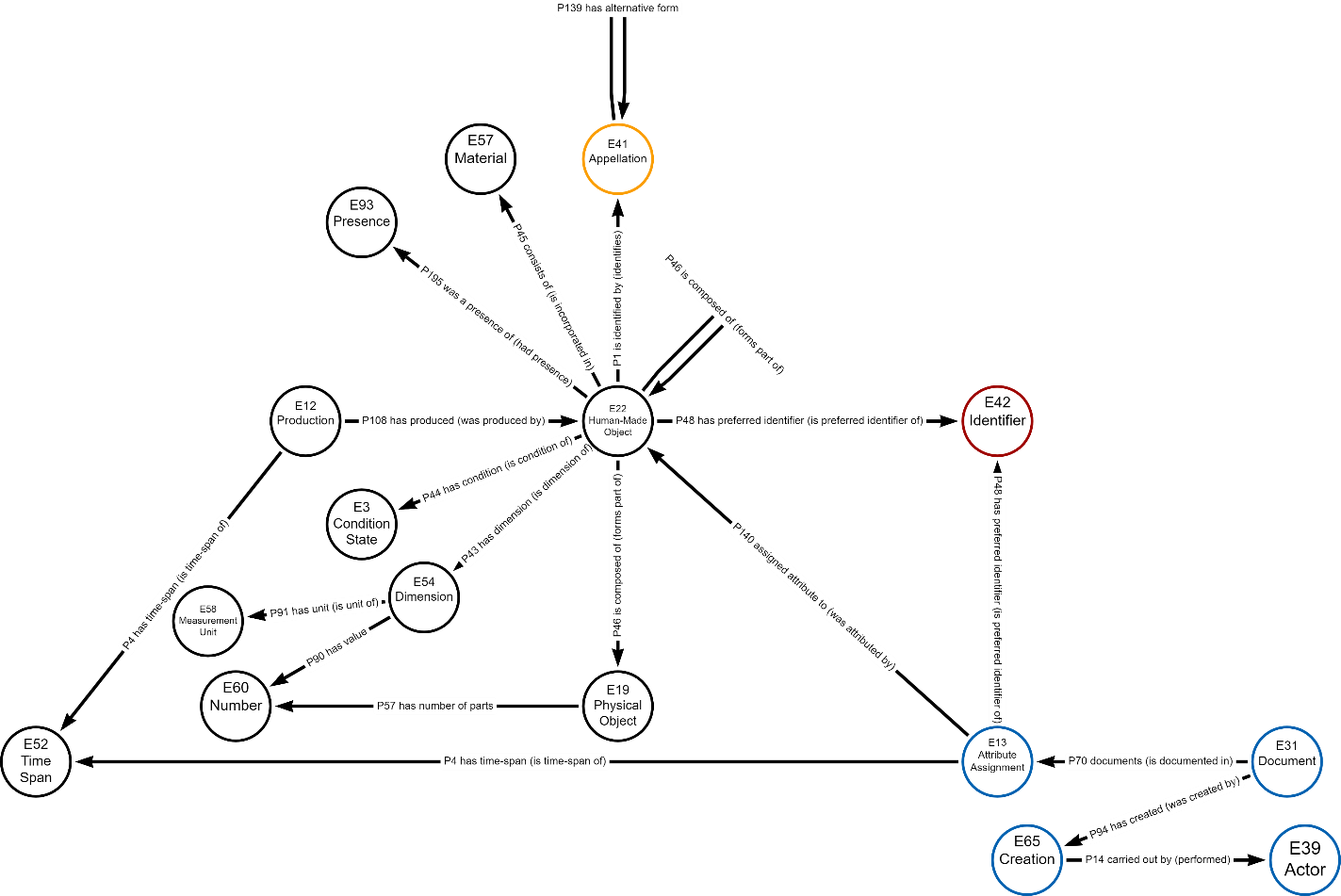 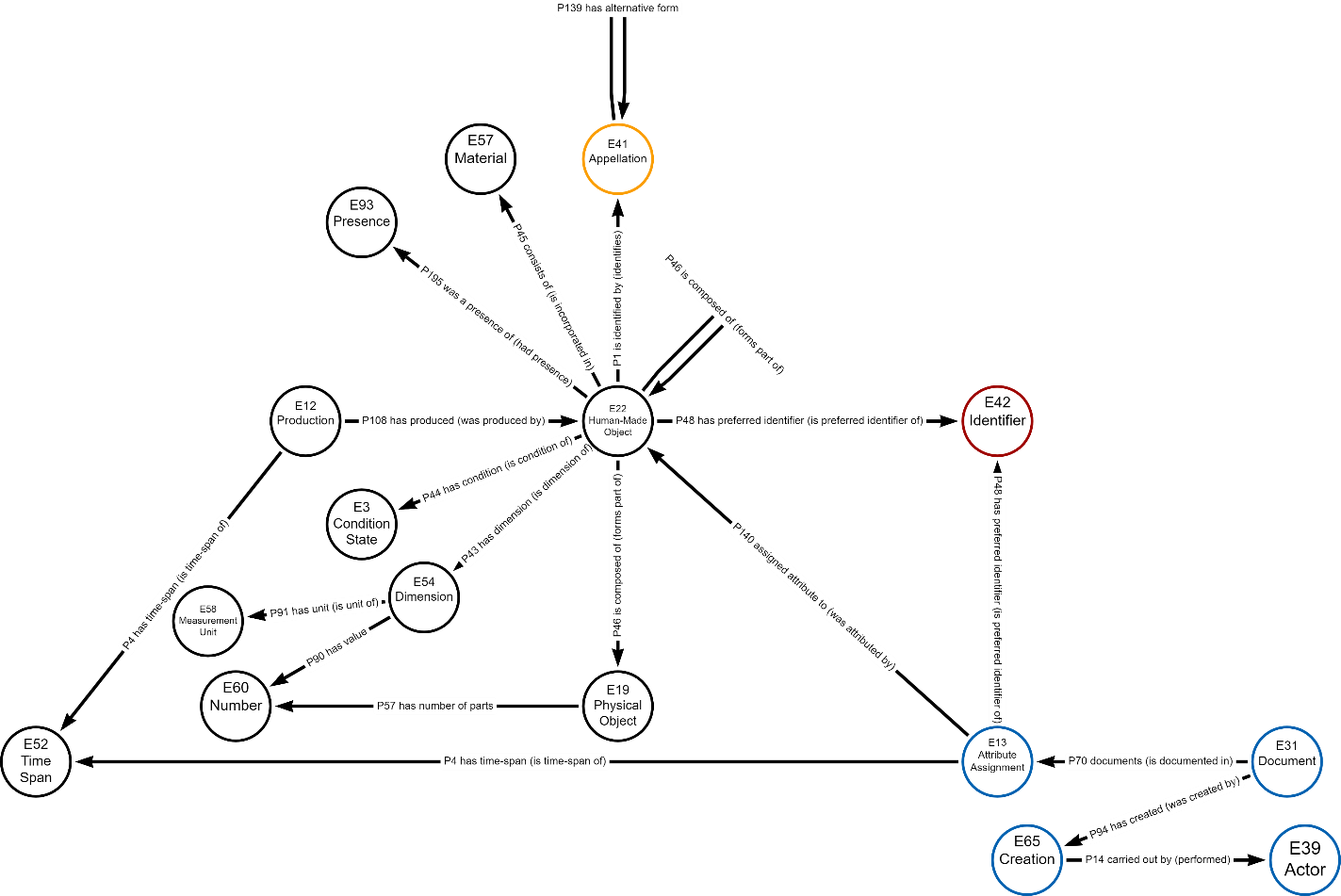 To  the semi structured file into the model,  mapped into data properties to populate the KG. Each column in the file as a label, rows. E row a unique primary key (Global ID),  the monument and its . This on data curationentitiesOverview of the Approach CIDOC-CRM as ontological  classes and properties the ontology and the data coexist in  graph. The data/instances (stored in the graph database) are separated from the schema/ontology (specified externally). Thus, the same DB can be employed to handle data from different (but compatible) schemas, allowing to limit or expand possible interactions according to specific needs and adding flexibility to the solution.Every input about a dolmen generates an E22, the data source. Th from record. .  object component m o  research  time in .to represent the dolmen and its components a hierarchical relationshipcomponents into sub-components. As a result of designing the individual physical structures as distinct elements, the dolmen node is no longer a physical object, but an abstract container that is defined by the association of various types of entities that allow describe the monument in a granular level. The model covers both quantitative (e.g., measurements) and qualitative (e.g., shape) , .   suited  property-based graphs  empirical data. 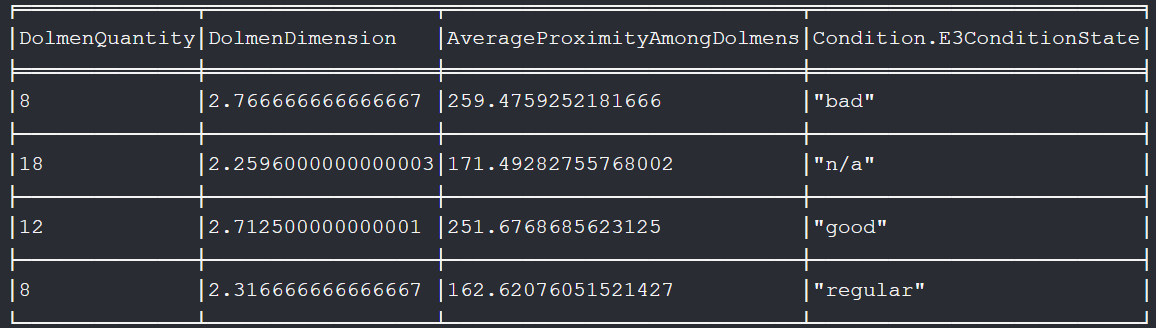 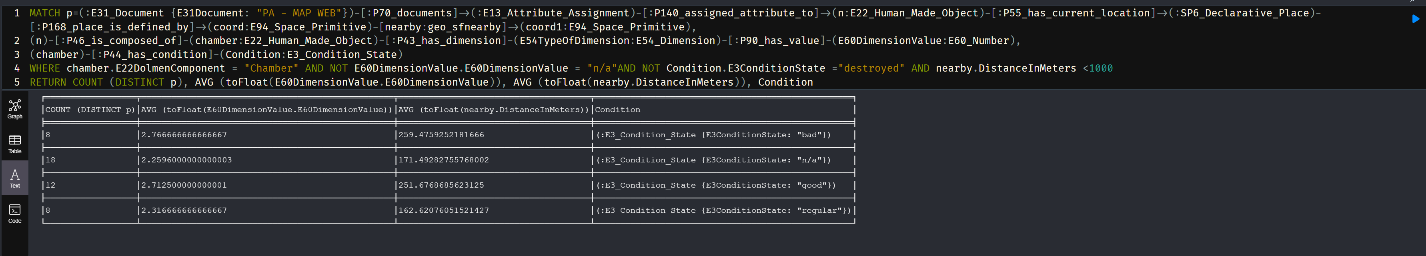 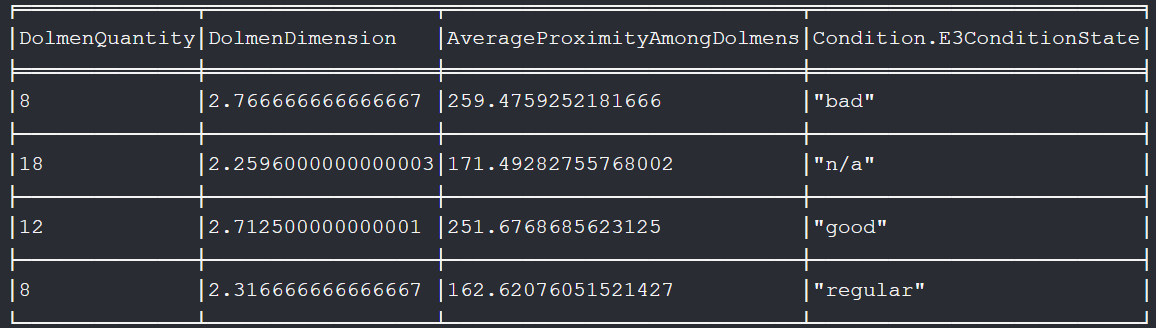 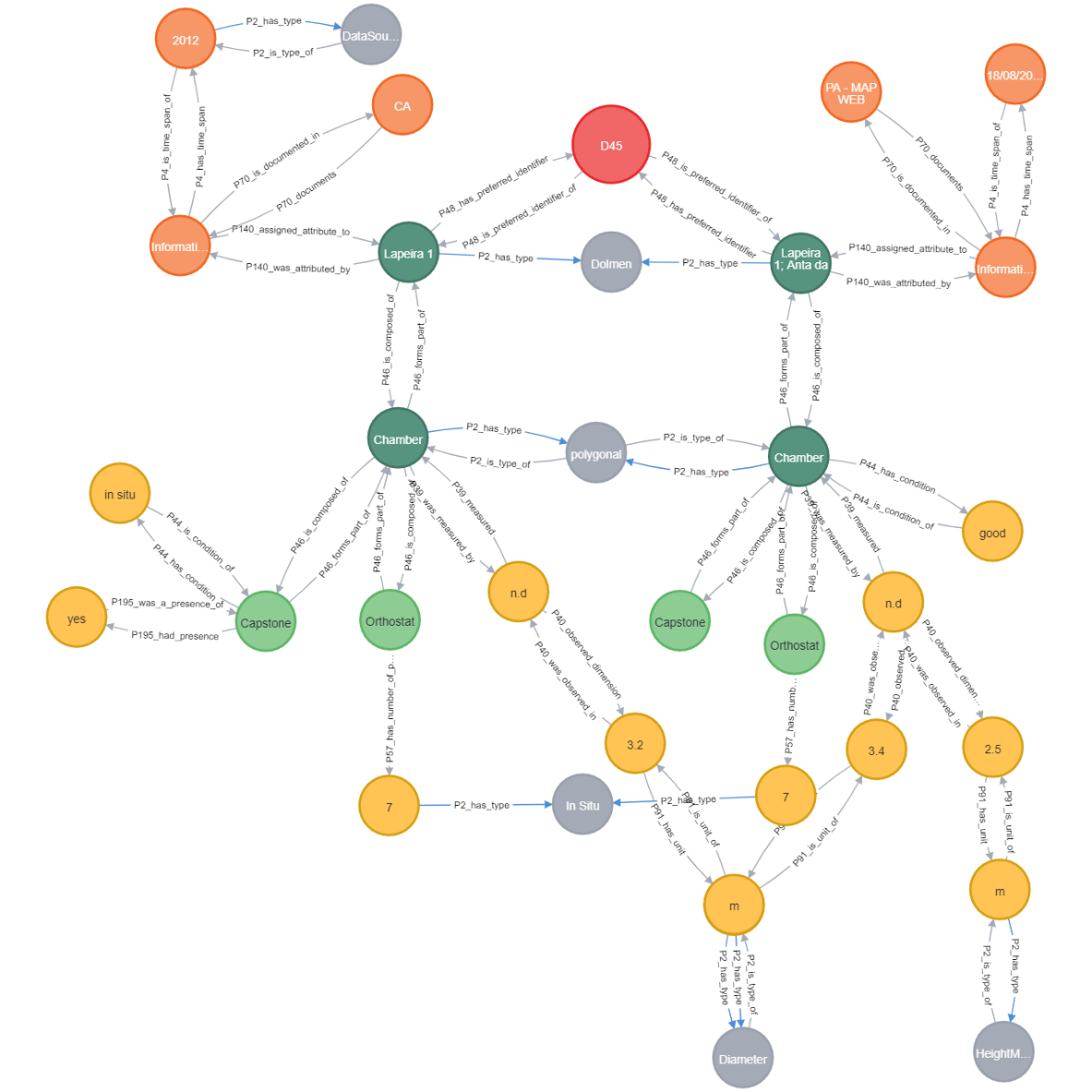 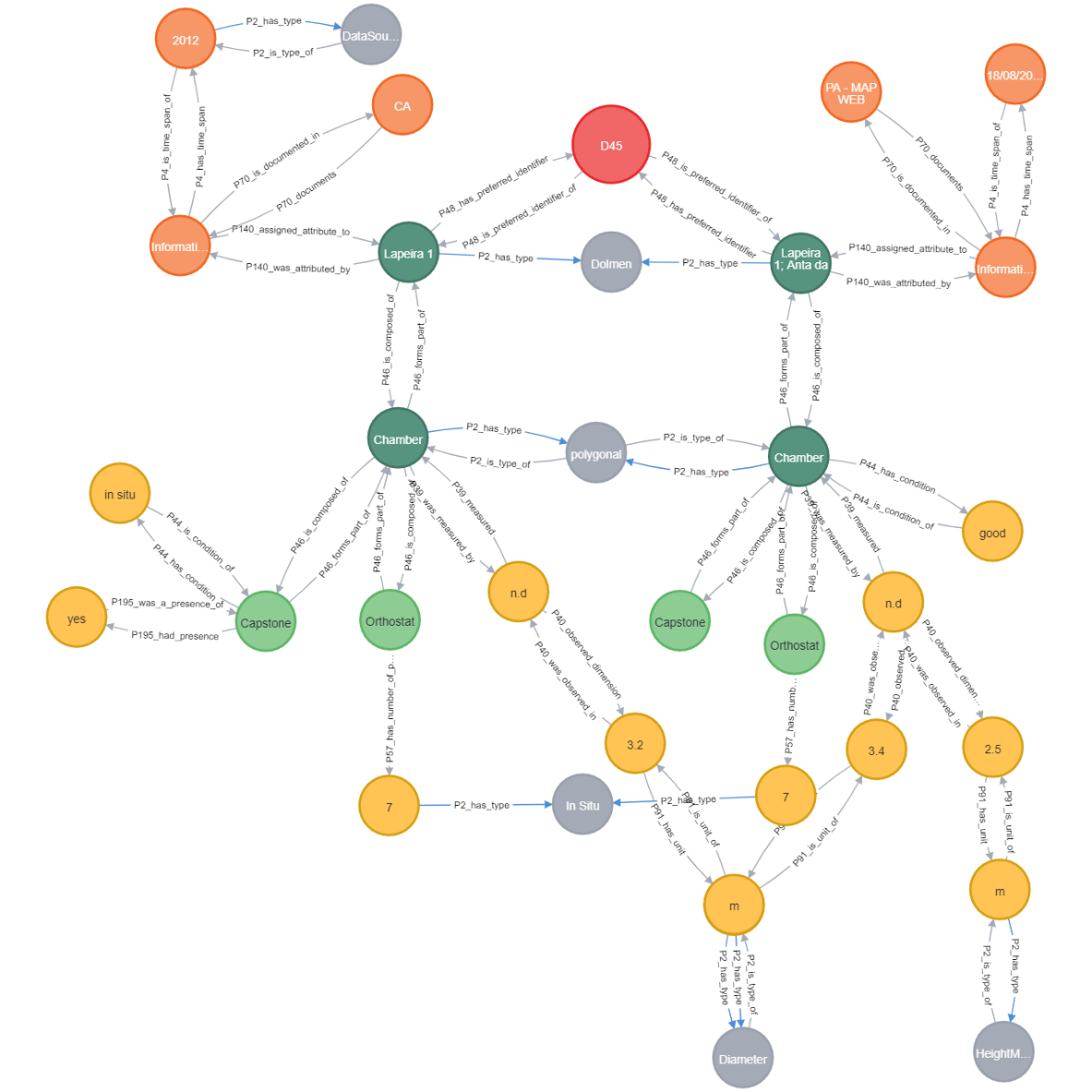 Conclusion and Future WorkThis paper focused on  LPG implementation using Neo4J to represent domain knowledge about dolmens. A use case represent architectural components.  technology, quer can traverse several levels of relationships between data patterns . organisation, storage, management and retrieval of data and  reasoning. different frames of information originated by different specialists.The fragment a description into parts only  quer.  spatial relationships between objects related to the dolmen entityAcknowledgementsThis work was partially supported by the Fundação para a Ciência e a Tecnologia, I.P. (FCT) through the ISTAR-Iscte project UIDB/04466/2020 and UIDP/04466/2020, through the scholarship UI/BD/151495/2021.Conflict of interest disclosureThe authors declare that they comply with the PCI rule of having no financial conflicts of interest in relation to the content of the article. ReferencesAppendixTable 3: This table describes the main CIDOC-CRM classes used to label KG nodes and their information.ReferenceFocusHansen et al 2013Describes CARARE metadata schema. The schema focuses on the record of detailed description of heritage, events, and online digital resources.Carlisle et al 2013Documents and share the experience and benefits to incorporate CIDOC-CRM standards into the design of Arches - an open source software platform, geospatial information system for heritage inventory and management.Ronzino et al 2016Presents CRMba an extension of CRM to encode metadata about the documentation of archaeological buildings.Gergatsoulis et al. 2022Uses CRM and CRMba to represent archaeological buildings derived from fieldwork (records, their provenance and images).Santos et al 2022Uses CRM to represent megalithic monuments – focusing on the megalithic concepts at a granular structural level.Garozzo et al. 2017Presents a Cultural Heritage Tool based on Ontology (CulTO)  for supporting the modeling of cultural heritage buildings (religious historical building) to develop high-level applications for data curation, retrieval and classification. Garozzo et al. 2021Presents an automated hybrid approach (DL-KB) to automatically classify and retrieve photo data. The ontology (CulTO) was used to guide the process of generating synthetic images (GAN: Generative Adversarial Networks) and thus train the DL system.ClassesDescriptionE22 Human-Made ObjectThis class was used to represent both the dolmen as a whole and its specific components. Discrete used or processed pieces, such as the components from a dolmen, were modeled as parts (chamber, corridor and burial mound). To relate the dolmen with this components, the P46 is composed of (forms part of) was used, thus creating an hierarchical relation of parts (E22 :P46 :E22).E19 Physical ObjectThis class was used to represent the physical objects used to build each component of the Human-Made Object (e.g. orthostats), forming a  (E22:P46:E19) relation. E16 MeasurementThis class was used to describe, either in terms of the whole, or in terms of each component of the dolmen, the actions taken to measure the object. In order to represent it, the E22 instances corresponding to the dolmen are related to the E16 entity by a P39 measured (was measured by) (E22:P39:E16) relation.E54 DimensionThis class was used to define a value of the element measured. The P40 observed dimension (was observed in) relates the action of measuring an object with the obtained value: (E16:P40:E54).E58 Measurement UnitThis class was used to define a measurement unit of the dimension being indicated, thus the relationship between them is defined by the property P91 has unit (is unit of) (E54:P91:E58).E60 NumberThis class was used to identify the number of elements represented as instances of E19, thus the relationship between them is defined by the property P57 has number of parts (E19:P57:E60). E57 MaterialThis class was used to identify the materials used to build the dolmen components represented as instances of E22,  thus the relationship between them is defined by the property P45 consists of (is incorporated in) (E22:P45:E57).E3 Condition StateThis class was used to identify the the state of the components represented as instances of E22,  thus the relationship between them is defined by the property P44 has condition (is condition of) (E22:P44:E3).E55 TypeThis class was used to define concepts and to determine whether it was possible to represent the monuments structure composition only by using the CIDOC-CRM classes and properties. The class E55 was used to define the dimension of the object components (e.g., "diameter" - "height") (E58:P2:E55), the document of the time-span (e.g. "data source date") (E52:P2:E55), the cardinal directions of the orthostats (e.g "left", "right") (E60:P2:E55) and the monument type ("Dolmen") (E22:P2:E55). In all cases the relation is made thrpugh the property P2 has type (is type of).  E42 IdentifierThis class was used to attribute an unique ID (Global ID) for each dolmen represented as an instance of E22, thus the relationship between them is defined by the property P48 has preferred identifier (is preferred identifier of) (E22:P48:E42). E13 Attribute AssignmentThis class was used to represent action of describing the dolmen's attributes to the dolmen described – acting as a bridge between the data source and the E22. Thus the relationship between them is defined by the property  P140 assigned attribute to (was attributed by) (E13:P140:E22). E31 DocumentThis class was used to represent the data source from which propositions about the object were gathered (e.g., Archaeologist's Portal or ) - resulted of describing the dolmen represented as an instance of E13. Thus the relationship between them is defined by the property P70 documents property (is documented in) (E13:P70:E31). E52 Time SpamThis class was used to represent two types of data :  i.) A record’s date of origin (data source date) when it has a date, and ii.) the date when the data was acquired and inserted into the KG, thus this class is related to the E13 thought the property P4 has time-span (is a time-span of) (E2:P4:E52). The class E55 Type (previously described) defines date types. E41 AppellationThis class was used to represent the denomination(s) of the dolmen represented as an instance of E22, thus the relationship between them is defined by the property P1 is identified by (identifies) (E22 :P1 :E41). 